VistA Fee Separation of Duties
Patch FB*3.5*154Release Notes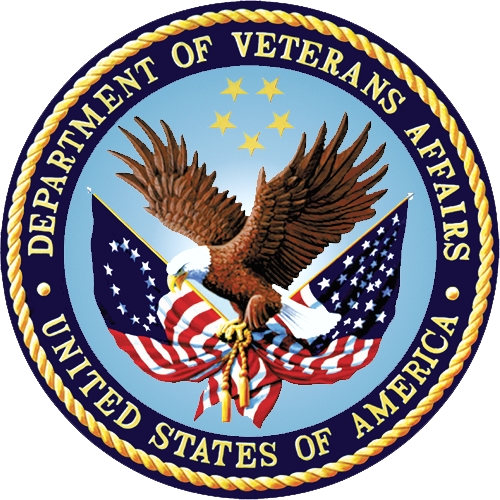 October 2016Department of Veterans AffairsOffice of Information and Technology (OI&T)Revision HistoryNOTE: The revision history cycle begins once changes or enhancements are requested after the document has been baselined.Table . Revision HistoryTable of ContentsRevision History	iTable of Tables	iiiAcknowledgments	iv1.	Introduction	11.1.	Purpose	11.2.	Software Overview	11.3.	Software Dependencies	11.4.	Pre/Post Installation Overview	21.5.	Coordination	31.6.	National Service Desk and Organizational Contacts	32.	VistA Fee Separation of Duties Security Keys, Patch FB*3.5*154 Release Notes	42.1.	Four Security Keys Enhance Separation of Duties Controls	42.2.	New and Revised Locks on Menu Options	42.3.	Existing Menu Options Attached to Other Fee Basis Menus	102.4.	Revised Locks to Prevent Selection of Payment or Batch Entered by Another User	112.5.	Revised Locks During Selection Of Civil Hospital Notifications	122.6.	Removed Lock on Entry of Amount Paid that Exceeds the Amount Claimed	122.7.	Lock to Update of CNH Contract or Rate Data	122.8.	Lock to Run Interactive FPPS Transmit Data	122.9.	List of Pending 7078s Modified to Consider Different Security Key	132.10.	New User Access Report	132.11.	Disable Site Parameter EDIT AUTH. DURING PAYMENT	132.12.	Prevent Entry of Payment or Pricing if User Entered Authorization	142.13.	Nursing Home Daily Rate Cannot be Entered During Payment	142.14.	New and Modified Reports Display Users that Entered or Edited Records	143.	New Service Requests (NSRs)	153.1.	NSR #20090309: EMERGENCY PATCH VISTA FEE - SEPARATION OF DUTIES - ASSIGNMENT OF KEYS	153.2.	NSR #20120609: PROBLEM WITH FEE BASIS PAYMENT FILE/POV ISSUE	154.	REMEDY Tickets and Overview	164.1.	REMEDY Ticket #833468 Resolution	164.2.	REMEDY Ticket #985307 Resolution	165.	Documentation Retrieval Instructions	165.1.	Office of Information and Technology (OI&T) Document Retrieval Instructions	165.2.	VA Software Document Library (VDL)	17Table of TablesTable 1. Revision History	iTable 2. Tier Support Contact Information	3Table 3. New and Revised Locks on Existing Menu Options	5AcknowledgmentsThis patch is dedicated to the memory of REDACTED. He was the VHA National Fee Program Manager from 2005-2009. REDACTED always went the extra mile for Veterans and was a major force in developing and managing the Fee programs that serve our Veterans and their families.The VistA Fee Separation of Duties team gratefully acknowledges the following Department of Veterans Affairs (VA) offices and services for their invaluable contributions and tireless dedication to excellence in contributing subject matter expertise to the development, testing, training, and the coordination of deployment for this software. Listed as follows, they are: VHA Community Care Operations Program OfficeVHA Office of Community CareVHA Office of Community Care, Revenue OperationsVHA Office of Informatics & Analytics, Health InformaticsVHA Office of Informatics & Analytics, Strategic Investment ManagementVHA Office of Quality, Safety and Value, Office of Compliance & Business IntegrityVA Office of Information & Technology (OI&T) Architecture, Strategy, & DesignVA OI&T Office of Information SecurityVA OI&T Service Delivery & Engineering VA OI&T/Enterprise Program Management Office Application Management/Software Testing and 508VA OI&T/Enterprise Program Management Office Intake and Analysis of AlternativesVA OI&T/Enterprise Program Management Office, Health Product SupportThank You to our Test SitesThe VistA Fee Separation of Duties team also wants to convey sincere thanks our test sites:REDACTEDIntroductionPurposeThe purpose of this Release Notes document, is to familiarize users with the important features and security controls exported with Fee Basis Patch FB*3.5*154. FB*3.5*154 is one of the Fee Basis patches for the VistA Fee Separation of Duties project. Patches FB*3.5*151, FB*3.5*165, and FB*3.5*172 are other Fee Basis patches generated by the project.Software Overview Patch FB*3.5*154 is one of the Fee Basis patches for the VistA Fee Separation of Duties project. Patches FB*3.5*151, FB*3.5*165, and FB*3.5*172 are other Fee Basis patches generated by the project.Patch FB*3.5*154 revises the locks on existing functionality and menu options to enhance the separation of duty controls. This patch also modifies the software to enforce separation of duty business rules.This patch resolves an existing problem with the identification of the associated authorization for outpatient payments and inpatient ancillary payments.This patch modifies the software to prevent an undefined error when a prescription is deleted.This patch modifies the software to prevent an undefined error when rejected payments are re-initiated. Software DependenciesThe following patches must be installed prior to Patch FB*3.5*154:FB*3.5*7FB*3.5*17FB*3.5*49FB*3.5*59FB*3.5*69FB*3.5*91FB*3.5*123FB*3.5*127FB*3.5*153FB*3.5*157The following patch must be installed immediately after Patch FB*3.5*154:DSIF*3.2*38Pre/Post Installation OverviewPre-Installation InstructionsPatch FB*3.5*172 previously exported the FBAA LEVEL 1 AUTH, FBAA LEVEL 1 PMT, and FBAA LEVEL 2 security keys. These keys must be allocated to appropriate users prior to the patch FB*3.5*154 installation to minimize work disruption.Patch FB*3.5*154 modifies the software to use these new security keys.The FBAASUPERVISOR security key must be de-allocated from user accounts that no longer require that key once patch FB*3.5*154 is installed. Before installing the patch, sites may want to make a list of user accounts that no longer need the FBAASUPERVISOR security key once the patch is installed.The following five globals may increase in size during the install of the patch. Global size increases at four test sites varied greatly. The difference is believed to be due to the storage efficiency of the global. Globals that have been compressed are expected to experience a higher increase in size when the patch is installed.  Global    Minimum %   Maximum %   Average %            Increase    Increase    Increase  ------   ---------   ---------   ---------  FB583         0          40.00      17.50  FB7078        0          20.81       9.16  FBAA          0          13.83       5.84  FBAAA         0.04       12.30       9.43  FBAAC         0.01        6.78       3.76For more information on the new and revised security keys exported with Patch FB*3.5*154, see “Section 2.1. Four Security Keys Enhance Separation of Duties Controls.”Post-Installation InstructionsThe patch contains a post install routine that automatically populates new fields for existing records.The post install routine creates entries in the new USER AUDIT multiple of the following files based on existing data:FEE BASIS PATIENT (#161)FEE NOTIFICATION/REQUEST (#162.2)VA FORM 10-7078 (#162.4)FEE BASIS UNAUTHORIZED CLAIM (#162.7)The post install populates the new AUTHORIZATION POINTER field in the SERVICE PROVIDED multiple of the FEE BASIS PAYMENT file (#162) based on existing data. The post install writes information to the ^XTMP global concerning the population of the AUTHORIZATION POINTER field. The information in ^XTMP is retained for 120 days after the install. After the patch has been installed routine FBXIP154 can optionally be deleted. However, sites may want to retain the routine until the ^XTMP global is purged since it contains a label that can be called from programmer mode to display relevant information from the ^XTMP global.After the patch is installed the FBAASUPERVISOR security key must be de-allocated from user accounts that no longer require that key. CoordinationIf your site is using the Fee Basis Claims System (FBCS), you must install Patch DSIF*3.2*38 immediately after installing Patch FB*3.5*154 to avoid application/processing errors. If your site is not using FBCS, there is no need to install the FBCS patch.National Service Desk and Organizational ContactsThe three tiers of support documented herein are intended to restore normal service operation as quickly as possible and minimize the adverse impact on business operations, ensuring that the best possible levels of service quality and availability are maintained.Table 2 lists organizational contacts needed by site users for troubleshooting purposes. Support contacts are listed by name of service responsible to fix the problem, description of the incident escalation, associated tier level, and contact information (email and phone number).Table . Tier Support Contact InformationVistA Fee Separation of Duties Security Keys, Patch FB*3.5*154 Release NotesFour Security Keys Enhance Separation of Duties ControlsThis patch adds three new security keys, if they don’t already exist, and modifies the description of the existing FBAASUPERVISOR security key. The new keys give sites more control of user's access to the package functions. Additionally, this patch modifies the software to lock many functions with the FBAA LEVEL 2 key instead of the FBAASUPERVISOR key. This is expected to reduce the number of individuals who need to hold the FBAASUPERVISOR key. Lead clerks and supervisors may be assigned more than one of these keys. The four keys exported by the patch are listed below.New Security Key: FBAA LEVEL 1 AUTHPermits the holder to enter and edit 7079 authorizations, 7078 authorizations, civil hospital notifications, nursing home movements, and unauthorized claims.New Security Key: FBAA LEVEL 1 PMTPermits the holder to enter and edit invoices and payments.New Security Key: FBAA LEVEL 2Permits the holder to certify a batch for payment, queue data for transmission to Central FEE, void payments, and update contract and rate data for nursing home vendors. The holder of this key can also bypass some user and status restrictions during selection of a payment or batch. This key is normally assigned to a lead clerk or supervisor.Modified Existing Security Key: FBAASUPERVISOR Access to Fee Basis menus and functionality associated with this security key has been modified. This key now permits the holder to edit site parameters, maintain the VA fee schedule, edit the contract file, reprocess an overdue batch, resend a completed batch, re-transmit MRAs, and purge MRAs. This key is normally assigned to a supervisor.New and Revised Locks on Menu OptionsMenu options can be locked by a security key. A locked option can only be accessed by users who hold the applicable security key. Patch FB*3.5*154 modifies locks on the menu options. Menu options used to modify authorizations are generally locked by the new FBAA LEVEL 1 AUTH security key. Menu options used to process payments are generally locked by the new FBAA LEVEL 1 PMT security key. Menu options normally restricted to a lead clerk or supervisor are locked by the new FBAA LEVEL 2 security key. Menu options normally restricted to a supervisor are locked by the FBAASUPERVISOR security key.Table 3 lists existing menus and associated options, which have new or revised locks with the installation of Patch FB*3.5*154. Legend as follows:The first column lists the menu and associated option affected.The second column lists the new or revised security key for the associated option.The third column lists the old security key (if any), which was in place for that option prior to the installation of the Patch FB*3.5*154.Table . New and Revised Locks on Existing Menu OptionsExisting Menu Options Attached to Other Fee Basis MenusSeveral menu options attached to the Supervisor Main Menu are now also attached to other Fee Basis menus so they can be utilized by users who should not have supervisor access. These options and their placement are listed as follows.Delete reject flag [FBAA VOUCHER DELETE REJECT]Added to Batch Main Menu (under Medical Fee Main Menu)Added to Batch Menu - Pharmacy (under Pharmacy Fee Main Menu)Finalize a Batch [FBAA FINALIZE BATCH]Added to Batch Main Menu (under Medical Fee Main Menu)Added to Batch Menu - Pharmacy (under Pharmacy Fee Main Menu)List Batches Pending Release [FBAA LIST CLOSED BATCHES]Added to Batch Main Menu (under Medical Fee Main Menu)Added to Batch Menu - Pharmacy (under Pharmacy Fee Main Menu)Added to Batch Main Menu - CH (under Civil Hospital Main Menu)Revised Locks to Prevent Selection of Payment or Batch Entered by Another UserMany options used to enter or edit payments and payment batches prevent selection of a payment or batch that was entered by another user. This restriction is not imposed on a user who holds the FBAASUPERVISOR security key.Many options used to enter or edit payments and payment batches prevent selection of a payment or batch when the batch has certain status values such as supervisor closed. Fewer batch status values are restricted for a user who holds the FBAASUPERVISOR security key.The following menu options are modified by this patch to check for the new FBAA LEVEL 2 security key INSTEAD OF the existing FBAASUPERVISOR security key when imposing restrictions on the selection of a payment or payment batch.Edit Batch data [FBAA BATCH EDIT]Close-out Batch [FBAA CLOSE BATCH]Re-open Batch [FBAA REOPEN BATCH]Batch Delete [FBAA BATCH DELETE]Enter Payment [FBAA ENTER PAYMENT]Multiple Payment Entry [FBAA MULTIPLE PAYMENT ENTRY]Reimbursement Payment Entry [FBAA MEDICAL REIMBURSEMENT]Ancillary Contract Hosp/CNH Payment [FBCH ANCILLARY PAYMENT]Multiple Ancillary Payments [FBCH MULTIPLE PAYMENTS]Patient Reimbursement for Ancillary Services [FBCH ANCILLARY REIMBURSEMENT]Payments for Unauthorized Claims [FBUC PAYMENTS]Delete Payment Entry [FBAA DELETE PAYMENT]Complete a Payment [FBCH COMPLETE PAYMENT]Re-initiate Pricer Rejected Items [FBCH REINITIATE PRICER REJECTS]Delete Inpatient Invoice [FBCH DELETE INVOICE]Invoice Edit [FBCH EDIT PAYMENT]Edit CNH Payment [FBCNH EDIT PAYMENT]Delete Inpatient Invoice [FBCH DELETE INVOICE]Edit Payment [FBAA EDIT PAYMENT]Edit Ancillary Payment [FBCH EDIT ANCILLARY PAYMENT]Edit Pharmacy Invoice [FBAA EDIT PHARMACY INVOICE]Revised Locks During Selection Of Civil Hospital NotificationsThe option Delete Notification/Request [FBCH DELETE REQUEST] currently restricts the selection of a notification/request to the USER ENTERING NOTIFICATION unless the FBAASUPERVISOR key is held. This option is modified by this patch to instead check if the user holds the FBAA LEVEL 2 security key.Removed Lock on Entry of Amount Paid that Exceeds the Amount ClaimedMenu options used to enter or edit outpatient and ancillary inpatient payments do not allow the user to enter an amount paid that exceeds the amount claimed or exceeds the calculated fee schedule amount unless the user holds the FBAASUPERVISOR key. This patch modifies the software by removing the requirement that a user hold the FBAASUPERVISOR security key to enter an amount paid that exceeds the amount claimed or fee schedule amount. The following options are modified:Enter Payment [FBAA ENTER PAYMENT]Multiple Payment Entry [FBAA MULTIPLE PAYMENT ENTRY]Reimbursement Payment Entry [FBAA MEDICAL REIMBURSEMENT]Ancillary Contract Hosp/CNH Payment [FBCH ANCILLARY PAYMENT]Multiple Ancillary Payments [FBCH MULTIPLE PAYMENTS]Patient Reimbursement for Ancillary Services [FBCH ANCILLARY REIMBURSEMENT]Payments for Unauthorized Claims [FBUC PAYMENTS]Edit Payment [FBAA EDIT PAYMENT]Edit Ancillary Payment [FBCH EDIT ANCILLARY PAYMENT]Lock to Update of CNH Contract or Rate DataAs of Patch FB*3.5*154, the FBAA LEVEL 2 security key locks the ability to update contract and rate data for a community nursing home vendor. The following options are modified to check if user holds this security key before allowing the contract and rate data to be updated:Vendor Enter/Edit [FBCNH VENDOR ENTER/EDIT]Display,Enter,Edit Demographics [FBAA VENDOR DEMOGRAPHICS]Lock to Run Interactive FPPS Transmit DataPatch FB*3.5*154 modified the Transmit Invoices to FPPS [FB FPPS TRANSMIT] option to require the user to hold the FBAA LEVEL 2 security key when the option is run interactively from the menu. The patch does not make any changes to the option when it is run as a scheduled task (non-interactively).List of Pending 7078s Modified to Consider Different Security KeyPatch FB*3.5*154 modified option Civil Hospital Main Menu [FBCH MAIN MENU] to check if the user holds the FBAA LEVEL 2 security key, rather than the FBAASUPERVISOR security key, to determine if all pending 7078s should be displayed, rather than only those entered by the current user.New User Access ReportPatch FB*3.5*154 creates a new option called Security Key Report for Fee Basis [FB SEC KEY RPT]. This option is attached to the Supervisor Main Menu [FBAA SUPERVISOR OPTIONS] and it is locked by the FBAASUPERVISOR security key. This new option generates a report of users that hold Fee Basis security keys. An example is shown below:Select Supervisor Main Menu Option: Security Key Report for Fee BasisShould report include terminated users with keys? NO//  Sort by Security Key or User:  (S/U): SECURITY KEYSelect Fee Basis Security Key: ALL//  DEVICE: HOME// Security Key Report for Fee Basis         OCT 17, 2014@11:01:28   page 1   by Security Key for all FB keys Name                                SSN    Title----------------------------------- ----   ----------------------------- Key: FB ARCH   FEEUSER,FIRST                     2709   COMPUTER SYSTEMS ANALYST     Division(s): 500, 688   FEEUSER,SECOND                    8420        Division(s): 500 Key: FBAA LEVEL 1 AUTH   FEEUSER,FIRST                     2709   COMPUTER SYSTEMS ANALYST     Division(s): 500, 688   FEEUSER,THIRD                     1234   COMPUTER SYSTEMS ANALYST     Division(s): 500, 688Disable Site Parameter EDIT AUTH. DURING PAYMENTThe site parameter EDIT AUTH. DURING PAYMENT allows selected authorization fields to be edited when some types of payments are entered. Patch FB*3.5*154 disabled this site parameter. The user will no longer be prompted to respond to this site parameter when configuring the software. This site parameter will no longer have any effect on the Fee Basis software’s behavior.Prevent Entry of Payment or Pricing if User Entered AuthorizationPatch FB*3.5*154 modifies the software to prevent a user from entering payment or pricing for a service if that user previously entered or edited the associated authorization for the service. Entry or editing a civil hospital notification, community nursing home contract rate for a patient, community nursing home movement, or unauthorized claim is considered as a change to the associated authorization.The options used to enter or edit authorizations are modified to keep track of users. The options used to process payments are modified to prevent the user who entered or edited the authorization associated with the payment from proceeding.Nursing Home Daily Rate Cannot be Entered During PaymentPatch FB*3.5*154 modifies the Enter CNH Payment [FBCNH ENTER PAYMENT] option to no longer allow entry of missing daily rates. An update to the daily rate is considered an edit of the authorization and the person who processes the payment cannot edit the authorization per separation of duties business rules.New and Modified Reports Display Users that Entered or Edited RecordsPatch FB*3.5*154 modifies one existing report and adds three new reports to display the list of users who have entered or edited an authorization or associated records. These options, listed as follows, are all locked by the FBAASUPERVISOR security key.Existing Report: Clerk Look-Up for an Authorization [FBAA CLERK LOOK-UP]This existing report option lists users who have entered or edited a specified authorization in the FEE BASIS PATIENT file. When applicable, the output also show users who have entered or edited the civil hospital notification or unauthorized claims associated with the authorization.New Report: Clerk Lookup for 7078 Authorization [FBCH CLERK LOOKUP]This new report option lists users who have entered or edited a specified 7078 authorization. Entry or editing of nursing home rate and movements are included in this output. When applicable, the output also shows users who have entered or edited the civil hospital notification associated with the authorization.This report is located on two menu options:Output Menu under the Civil Hospital Main MenuOutput Main Menu – CNH under the Community Nursing Home Main MenuNew Report: Clerk Lookup for Notification/Request [FBCH REQUEST CLERK LOOKUP]This new report option lists users who have entered or edited a specified notification/request. It is located on the Notification/Request Menu under the Civil Hospital Main Menu.New Report: Clerk Lookup for Unauthorized Claim [FBUC CLERK LOOKUP]This new report option lists users who have entered or edited a specified unauthorized claim. It is located on the Outputs for Unauthorized Claims menu under the Unauthorized Claim Main Menu.New Service Requests (NSRs) NSR #20090309: EMERGENCY PATCH VISTA FEE - SEPARATION OF DUTIES - ASSIGNMENT OF KEYSRecent IG/MQAS VistA Fee Audits have identified issues not in compliance with directives requiring separation of processing and authorization of payment for non-VA claims duties, with clerical staff being assigned supervisory menu options. Due to this discovery recommendations were made to remove assignment of the FBAASUPERVISOR key for clerical staff.Removal of these keys has created a problem for clerical staff, preventing them from appropriately pricing invoice line items in compliance with regulatory requirements for correct pricing of claims. Productivity of processing claims has been drastically reduced.Requirements Development & Management New Service Request Database (NSRD) Link: REDACTEDNSR #20120609: PROBLEM WITH FEE BASIS PAYMENT FILE/POV ISSUEThere can be a problem with the association of an outpatient or inpatient ancillary payment to the appropriate authorization. The problem occurs when there are payments that should be associated with different authorizations, but those payments have the exact same patient, vendor, and date of service. This situation is common with home health services where there are separate authorizations for nursing and non-nursing services for a single patient and those services are provided to the patient by the same vendor on the same date.This problem can result in various errors including sending the wrong purpose of visit code when a payment batch is sent to Central FEE.The problem was originally reported on Remedy Ticket #726099. A fix for this issue was requested by New Service Request #20120609.Patch FB*3.5*154 modifies the software to prevent the problem from occurring for new payments. Additionally, when the patch is installed a one-time job examines existing payments and corrects many or all of the existing inappropriate associations.NSRD Link: REDACTEDREMEDY Tickets and OverviewREMEDY Ticket #833468 ResolutionProblem: An undefined error occurs when a prescription is deleted from an existing pharmacy invoice using the Edit Pharmacy Invoice [Edit Pharmacy Invoice] option.Resolution: This patch modifies routine FBAAEPI to prevent the undefined error from occurring.REMEDY Ticket #985307 ResolutionProblem: The Re-initiate Rejected Payment Items [FBAA REINITIATE REJECTS] option contains a fault when it is used to re-initiate all items in an outpatient or ancillary inpatient (type B3) payment batch. The problem does not occur when the line items are individually re-initiated.The software attempts to track all payment lines (sorted by invoice) that are re-initiated into the new batch. If all the lines on an invoice are not moved into the new batch the re-initiated lines are assigned a different invoice number so an invoice is not spilt between two different payment batches.The problem is that the software does not determine the invoice number when a line is re-initiated. If the batch was previously displayed the invoice of the last displayed line item is inappropriately treated as the invoice of all the re-initiated line items. If the batch was not displayed the option a bends with an undefined error for variable FBIN.Resolution: The problem is corrected by modifying routine FBAARR1 within line tag REJM so the invoice number of a line item is appropriately determined before it is referenced later in that section of code.Documentation Retrieval InstructionsUpdated user documentation describing the new functionality introduced by this patch is available.Office of Information and Technology (OI&T) Document Retrieval InstructionsUpdated documentation describing the new functionality introduced by this patch is available.The preferred method is to retrieve files from REDACTED This transmits the files from the first available server. Sites may also elect to retrieve files directly from a specific server.Sites may retrieve the documentation directly using Secure File Transfer Protocol (SFTP) from the ANONYMOUS.SOFTWARE directory at the following OI Field Offices:Albany: REDACTEDHines: REDACTEDSalt Lake City: REDACTEDVA Software Document Library (VDL)Documentation can also be found on the VA Software Document Library (VDL) at:http://www.va.gov/vdl/application.asp?appid=40 DateDocument RevisionDescriptionAuthorOct 20161VistA Fee Separation of Duties, Patch FB*3.5*154:Three new security keys are implemented.Locks on existing functionality and menu options are revised and software is modified to enforce separation of duties.An existing problem with the identification of the associated authorization for outpatient payments and inpatient ancillary payments is resolved.The software is modified to prevent an undefined error when a prescription is deleted.The software is modified to prevent an undefined error when rejected payments are re-initiated.VistA Fee Separation of Duties Project Team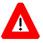 ALERT: If your site is using the Fee Basis Claims System (FBCS), you must install Patch DSIF*3.2*38 immediately after installing Patch FB*3.5*154 to avoid application/processing errors. If your site is not using FBCS, there is no need to install the FBCS patch.ALERT: Before installing the patch, the FBAA LEVEL 1 AUTH, FBAA LEVEL 1 PMT, and FBAA LEVEL 2 security keys must be allocated to appropriate users.NameRoleOrgContact InfoOI&T National Service DeskTier 1 SupportOI&TREDACTEDHealth Product SupportTier 2 SupportOI&TREDACTEDOI&T System Admin/Field Operation SupportTier 2 & 3 support OI&TREDACTEDVistA Patch MaintenanceTier 3 Application SupportOI&TREDACTEDCivil Hospital Main MenuNew LockOld LockQueue Data for TransmissionFBAA LEVEL 2FBAASUPERVISORNotification/Request MenuNew LockOld LockLegal EntitlementFBAA LEVEL 1 AUTHNoneMedical EntitlementFBAA LEVEL 1 AUTHNoneDelete Notification/RequestFBAA LEVEL 1 AUTHNoneReconsider a Denied RequestFBAA LEVEL 2FBAASUPERVISORDisposition MenuNew LockOld LockComplete 7078/AuthorizationFBAA LEVEL 1 AUTHNoneEdit Completed 7078FBAA LEVEL 1 AUTHNoneCancel 7078 Entered in ErrorFBAA LEVEL 2FBAASUPERVISORPrint List of Cancelled 7078FBAA LEVEL 2FBAASUPERVISORSet-up a 7078FBAA LEVEL 1 AUTHNonePayment Process MenuNew LockOld LockAncillary Contract Hosp/CNH PaymentFBAA LEVEL 1 PMTNoneComplete a PaymentFBAA LEVEL 1 PMTNoneDelete Inpatient InvoiceFBAA LEVEL 1 PMTNoneEdit Ancillary PaymentFBAA LEVEL 1 PMTNoneEnter Invoice/PaymentFBAA LEVEL 1 PMTNoneInvoice EditFBAA LEVEL 1 PMTNoneMultiple Ancillary PaymentsFBAA LEVEL 1 PMTNonePatient Reimbursement for Ancillary ServicesFBAA LEVEL 1 PMTNoneReimbursement for Inpatient Hospital InvoiceFBAA LEVEL 1 PMTNoneBatch Main Menu – CHNew LockOld LockOpen a BatchFBAA LEVEL 1 PMTNoneEdit Batch dataFBAA LEVEL 1 PMTNoneClose-out BatchFBAA LEVEL 1 PMTNoneRe-open BatchFBAA LEVEL 1 PMTNonePricer Batch ReleaseFBAA LEVEL 1 PMTNoneRe-initiate Pricer Rejected ItemsFBAA LEVEL 1 PMTNoneRelease a BatchFBAA LEVEL 2FBAASUPERVISORRe-initiate Rejected Payment ItemsFBAA LEVEL 1 PMTNoneBatch DeleteFBAA LEVEL 1 PMTNoneOpen Ancillary Payment BatchFBAA LEVEL 1 PMTNoneCommunity Nursing Home Main MenuNew LockOld LockQueue Data for TransmissionFBAA LEVEL 2FBAASUPERVISORUpdate Vendor Contract/Rates – CNHFBAA LEVEL 2NoneAuthorization Main Menu – CNHNew LockOld LockEnter CNH AuthorizationFBAA LEVEL 1 AUTHNoneEdit CNH AuthorizationFBAA LEVEL 1 AUTHNoneCancel Authorization Entered in ErrorFBAA LEVEL 2FBAASUPERVISORChange Existing Contract Rate for a PatientFBAA LEVEL 1 AUTHNoneDelete CNH RateFBAA LEVEL 2NoneEnter Veteran Rates under new Vendor ContractFBAA LEVEL 1 AUTHNonePrint List of Cancelled 7078FBAA LEVEL 2FBAASUPERVISORBatch Main Menu – CNHNew LockOld LockBatch DeleteFBAA LEVEL 1 PMTNoneClose-out BatchFBAA LEVEL 1 PMTNoneEdit Batch dataFBAA LEVEL 1 PMTNoneOpen CNH BatchFBAA LEVEL 1 PMTNoneRe-initiate Rejected Payment ItemsFBAA LEVEL 1 PMTNoneRe-open BatchFBAA LEVEL 1 PMTNoneRelease a BatchFBAA LEVEL 2FBAASUPERVISORFee Fund Control Main Menu – CNHNew LockOld LockEstimate Funds for ObligationFBAA LEVEL 1 AUTHPost Commitments for ObligationFBAA LEVEL 1 AUTHMovement Main Menu – CNHNew LockOld LockAdmit To CNHFBAA LEVEL 1 AUTHNoneDelete Movement MenuFBAA LEVEL 1 AUTHNoneDischarge From CNHFBAA LEVEL 1 AUTHNoneEdit Movement MenuFBAA LEVEL 1 AUTHNoneTransfer MovementFBAA LEVEL 1 AUTHNoneDelete Movement MenuNew LockOld LockAdmission DeleteFBAA LEVEL 1 AUTHNoneDischarge DeleteFBAA LEVEL 1 AUTHNoneTransfer DeleteFBAA LEVEL 1 AUTHNoneEdit Movement MenuNew LockOld LockAdmission EditFBAA LEVEL 1 AUTHNoneDischarge EditFBAA LEVEL 1 AUTHNoneTransfer EditFBAA LEVEL 1 AUTHNonePayment Main Menu – CNHNew LockOld LockDelete Inpatient InvoiceFBAA LEVEL 1 PMTNoneEdit CNH PaymentFBAA LEVEL 1 PMTNoneEnter CNH PaymentFBAA LEVEL 1 PMTNoneMedical Fee Main MenuNew LockOld LockEnter AuthorizationFBAA LEVEL 1 AUTHNoneSupervisor Main MenuFBAA LEVEL 2FBAASUPERVISORTerminate ID CardFBAA LEVEL 1 AUTHNoneBatch Main MenuNew LockOld LockBatch DeleteFBAA LEVEL 1 PMTNoneClose-out BatchFBAA LEVEL 1 PMTNoneEdit Batch dataFBAA LEVEL 1 PMTNoneOpen a BatchFBAA LEVEL 1 PMTNoneRe-open BatchFBAA LEVEL 1 PMTNoneRelease a BatchFBAA LEVEL 2FBAASUPERVISOROutputs Main MenuNew LockOld LockGroup 7079 PrintFBAA LEVEL 2FBAASUPERVISORPayment menuNew LockOld LockDelete Payment EntryFBAA LEVEL 1 PMTNoneEdit PaymentFBAA LEVEL 1 PMTNoneEnter PaymentFBAA LEVEL 1 PMTNoneMultiple Payment EntryFBAA LEVEL 1 PMTNoneRe-initiate Rejected Payment ItemsFBAA LEVEL 1 PMTNoneReimbursement Payment EntryFBAA LEVEL 1 PMTNoneTravel Payment OnlyFBAA LEVEL 1 PMTNoneSupervisor Main MenuNew LockOld LockClerk Look-Up For An AuthorizationFBAASUPERVISORFBAASUPERVISOR by FBAACLUEnter/Edit Suspension LettersFBAASUPERVISORNoneEdit Pharmacy Invoice StatusFBAA LEVEL 2NoneFee Basis 1358 Segregation of Duty ReportFBAASUPERVSIORNonePricer Batch ReleaseFBAA LEVEL 1 PMTNoneQueue Data for TransmissionFBAA LEVEL 2FBAASUPERVISORRe-initiate Rejected Payment ItemsFBAA LEVEL 1 PMTNoneRelease a BatchFBAA LEVEL 2FBAASUPERVISORVoid Payment Main MenuFBAA LEVEL 2NoneFee Schedule Main Menu (under Supervisor Main Menu)New LockOld LockAdd/Edit Fee ScheduleFBAASUPERVISORNoneCompile Fee ScheduleFBAASUPERVISORNoneFPPS Update & Transmit Menu (under Supervisor Main Menu)New LockOld LockOutpatient/Ancillary Invoice EditFBAA LEVEL 2FBAASUPERVISORPharmacy Invoice EditFBAA LEVEL 2FBAASUPERVISORInpatient Invoice EditFBAA LEVEL 2FBAASUPERVISORPurge Message TextFBAA LEVEL 2FBAASUPERVISORMRA Main Menu (under Supervisor Main Menu)New LockOld LockVendor MRA Main MenuFBAA LEVEL 2FBAASUPERVISORVeteran MRA Main MenuFBAA LEVEL 2NoneVendor MRA Main Menu (under MRA Main Menu)New LockOld LockUpdate FMS Vendor File in AustinFBAA LEVEL 2FBAASUPERVISORDelete Vendor MRAFBAA LEVEL 2FBAASUPERVISORReinstate Vendor MRAFBAA LEVEL 2NoneMRA'S Awaiting Austin ApprovalFBAA LEVEL 2NoneVeteran MRA Main Menu (under MRA Main Menu)New LockOld LockAdd type Veteran MRAFBAA LEVEL 2NoneChange type Veteran MRAFBAA LEVEL 2NoneDelete type Veteran MRAFBAA LEVEL 2NoneReinstate type Veteran MRAFBAA LEVEL 2NoneUnauthorized Claims File Menu (under Supervisor Main Menu)New LockOld LockAdd New Person for Unauthorized ClaimFBAA LEVEL 1 AUTHNoneDisapproval Reasons File Enter/EditFBAASUPERVISORNoneDispositions File EditFBAASUPERVISORNoneRequest Info File Enter/EditFBAASUPERVISORNoneVoid Payment Main Menu (under Supervisor Main Menu)New LockOld LockCH Delete Void PaymentFBAA LEVEL 2FBAASUPERVISOR by FBCHVPCH Void PaymentFBAA LEVEL 2FBAASUPERVISOR by FBCHVPCNH Delete Void PaymentFBAA LEVEL 2FBAASUPERVISOR by FBCHVPCNH Void PaymentFBAA LEVEL 2FBAASUPERVISOR by FBCHVPMedical Delete Void PaymentFBAA LEVEL 2FBAASUPERVISOR by FBAAVPMedical Void PaymentFBAA LEVEL 2FBAASUPERVISOR by FBAAVPPharmacy Delete Void PaymentFBAA LEVEL 2FBAASUPERVISOR by FBAAPHVPharmacy Void PaymentFBAA LEVEL 2FBAASUPERVISOR by FBAAPHVPharmacy Fee Main MenuNew LockOld LockCloseout Pharmacy InvoiceFBAA LEVEL 1 PMTNoneComplete Pharmacy InvoiceFBAA LEVEL 1 PMTNoneEdit Pharmacy InvoiceFBAA LEVEL 1 PMTNoneEnter Pharmacy InvoiceFBAA LEVEL 1 PMTNonePatient Re-imbursementFBAA LEVEL 1 PMTNoneBatch Menu – PharmacyNew LockOld LockBatch DeleteFBAA LEVEL 1 PMTNoneClose-out BatchFBAA LEVEL 1 PMTNoneEdit Batch dataFBAA LEVEL 1 PMTNoneOpen a Pharmacy BatchFBAA LEVEL 1 PMTNoneRe-open BatchFBAA LEVEL 1 PMTNoneRelease a BatchFBAA LEVEL 2FBAASUPERVISORState Home Main MenuNew LockOld LockEnter New State Home AuthorizationFBAA LEVEL 1 AUTHNoneChange a State Home AuthorizationFBAA LEVEL 1 AUTHNoneDelete a State Home AuthorizationFBAA LEVEL 1 AUTHNoneReinstate State Home AuthorizationFBAA LEVEL 1 AUTHNoneUnauthorized Claim Main MenuNew LockOld LockRequest Information on Unauthorized ClaimFBAA LEVEL 1 AUTHNoneReceive Requested InformationFBAA LEVEL 1 AUTHNoneLetters for Unauthorized ClaimFBAA LEVEL 1 AUTHNonePayments for Unauthorized ClaimsFBAA LEVEL 1 PMTNoneEnter/Edit Unauthorized Claim MenuNew LockOld LockEnter Unauthorized ClaimFBAA LEVEL 1 AUTHNoneModify Unauthorized ClaimFBAA LEVEL 1 AUTHNoneDisposition Unauthorized ClaimFBAA LEVEL 1 AUTHNoneRe-open Unauthorized ClaimFBAA LEVEL 1 AUTHNoneInitiate Appeal for Unauthorized ClaimFBAA LEVEL 1 AUTHNoneAppeal Edit for Unauthorized ClaimFBAA LEVEL 2NoneCOVA Appeal Enter/EditFBAA LEVEL 2NoneLetters for Unauthorized ClaimNew LockOld LockUpdate Date Letter SentFBAA LEVEL 1 AUTHNoneBatch Print LettersFBAA LEVEL 1 AUTHNoneReprint Letter(s)FBAA LEVEL 1 AUTHNoneUtilities for Unauthorized ClaimsNew LockOld LockAdd New Person for Unauthorized ClaimFBAA LEVEL 1 AUTHNoneAssociate an Unauthorized Claim to a PrimaryFBAA LEVEL 1 AUTHNoneDisassociate an Unauthorized ClaimFBAA LEVEL 1 AUTHNoneReturn Address Display/EditFBAA LEVEL 2None